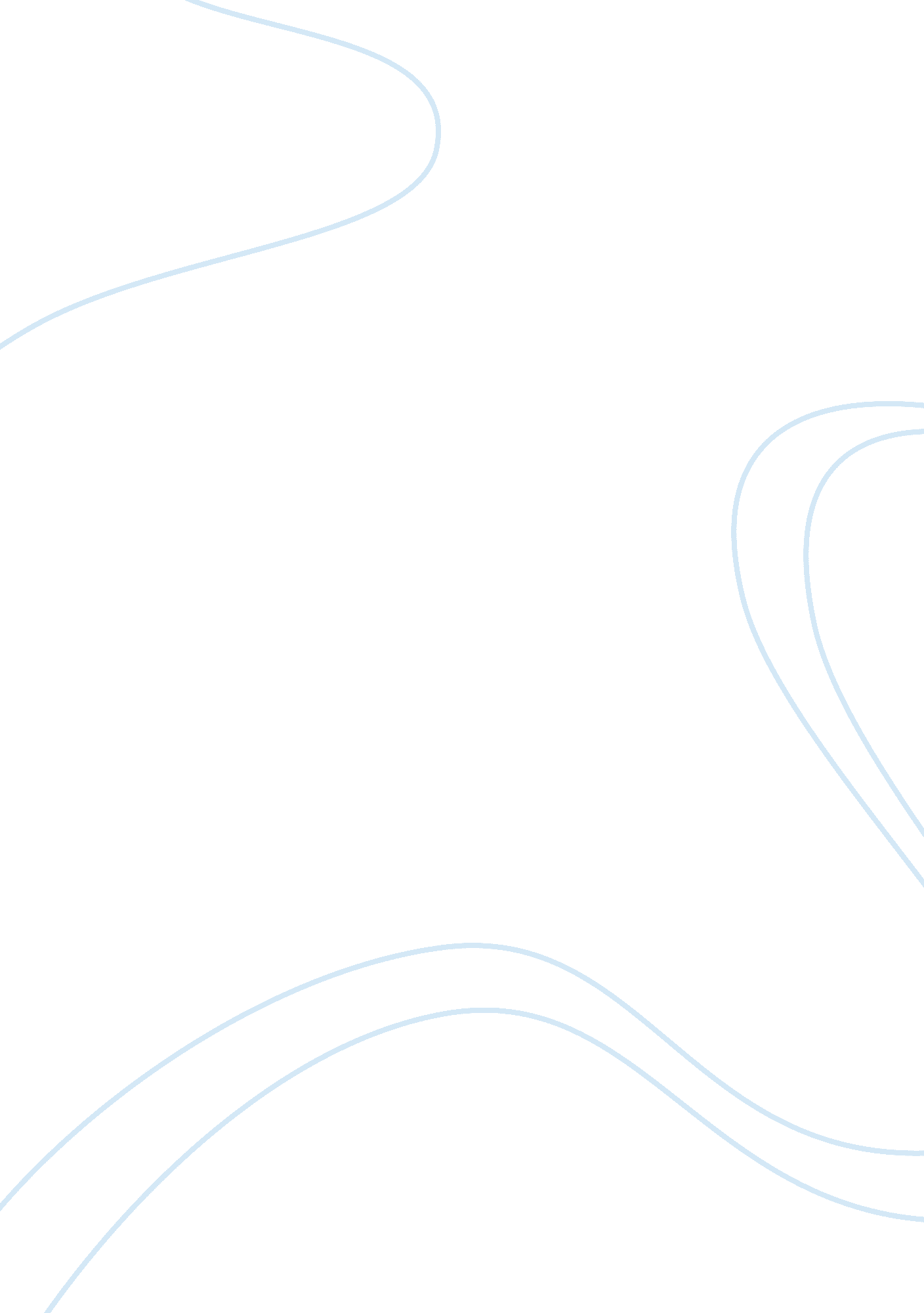 Shopping frequency in tesco marketing essayBusiness, Marketing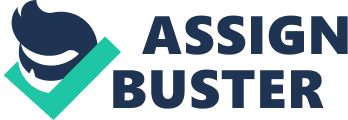 Chapter 4 is all about the presentation, findings and analysis of data collected from the different ways. This Chapter has two parts. In first part, initially the data is gathered from the " mall capture interviewing" will be examined and discussed. After that live interviews and group effort is talk over. Data collected from the secondary research will be argued in second part. Comprehensive study of Tesco Club card will be completed and discussed the different methods to collect the data and changed into proper data information. The success factor of Tesco Clubcard is also mentioned as well. Presentation & Research: Total 30 candidates participated in this survey. Out of 30 candidates 23(77%) were females and 7(23%) were males. Females tend to be more interested in surveys as compared to males. Hence we consider the both genders equally in this survey. But amusingly the results were as doubted. Females were showing more interest than males. Below is the presentation of demographics DataThis graphs shows that the participants group of age 30 - 40 is more interested to take part in this survey. Participants group of age 20-30 and 40-50 are almost same in percentage. According to this survey, peoples with age of 30-35, are major customers who are more attentive to shopping in Tesco. However the peoples with age of 50-60 are lowest. Gender: In this pie chart it shows the participant’s gender. Surprisingly most of the members who were willing to solve the questionnaire were females which show the interest of female’s participation. More than 75% participants are females. On the other hand men’s are only 23%. Occupation: In this topic , the occupation of the participants is explained . The occupation explains that how much a person can buy and with which frequency he liked to shop. It also explains the responsibility level of the participants , and how fast he or she can take decision. It shows the mental level of person. In this graph, most of the participants who were willing to solve the questionnaire were homemakers. In this survey, Homemakers were at top, with the maximum percentage of 36. 7%. Second highest participants were employed, who were 33. 3%. Third were students with percentage 16. 7%. And rest was retired people and skill workers with percentage 6. 7% each. Favorite Retailer: According to this figure, most of participants said that Tesco is their favorite retailer. 80. 0% of participants said that Tesco is their favorite retailer. About 10 % of the candidates were not sure and respond no. Hence it showed customer with majority having choice of Tesco as their favorite retailer. In UK Tesco captured the main retail market. Shopping frequency in Tesco: This table shows the frequency by which the participants like to shop in Tesco. According to this figure, 40%participants (most of participation) out of 30 shop at least once a month in Tesco, 26. 7% participants shop at least once a week, 20% participants shop every day and only 6. 7% participants like to shop at least once in every six months . Some participants also respond that less than once every six months. This means that they really don’t bother about remembering their visit. This explains that most of participants like to shop at least once a month. Getting Tesco Clubcard: This table is for those people who have Tesco Club card. This graph show the interest of those people who like to prefer Tesco club card more than other. In this figure, most of the participants have Tesco club card. Among 30 participants 87% of participants have Tesco Club card and 13% of participants don’t have Tesco Club card How long have you been using the Tesco Clubcard? This figure will explain that from how long the participants have been using the Clubcard which they own. This explains their interest rate toward Tesco and their trust. In this graph, most of the participants who have Tesco club card are using their card from one year. 30% participants are using their card from a year, 23% participants are using their card from five years, 20participants are using their card from two years, 16. 7% participants are using their card from one month and 10% participants are using their card from over five years. The usage of Tesco Club card: He participants were asked about the usage of their Club card to find out by which frequency they like the use Tesco Club card. In this figure, most of the participants use Club card every time, when they do their shopping in Tesco. 79% of participants use their Club card every time, when they do shopping in Tesco and 21% participants sometimes use their Club card, when they do shopping in Tesco. Familiarities of Club card feature and functions: It’s really an important part that the participants should know about the features and functions of the Clubcard, otherwise its worth in nothing for themAccording to this graph, most of the participants were well renowned about Tesco Clubcard. 83% of participants were familiar with the feature and functions of Tesco Club card and 17% of participants weren’t familiar about the features and functions of Tesco Club card. Redeemed rewards from Club card: As people response to incentives, club card offers awards to motivate his customers. This explains the level of people motivated with is reward, for which question was asked to the participants for getting a reward or any voucher from Tesco Club card. In this figure, most of the participants received reward from Tesco Club card . 80% of participants received rewards or voucher from Club card , 18% of participants were not sure about the getting any voucher or reward from Club card and 2% of participants didn’t received anything from Club card Viewpoint of Tesco scheme: In the survey, it was asked several questions to know about the viewpoint for the scheme of Tesco Club card from the customers. In this graph, 50 % of the participants think value of the customer choice and getting more reward is very important scheme of Tesco Club card. 30% of participants thinks getting more reward scheme is most important. 13. 3% of participants think that keeping personal information confidential scheme is most important for Club card and 6% of participants are not sure about anything. What the customer think about the Club card: In this graph, most of the participants think that getting a reward is a good scheme. 47% of the participants think that it is a good scheme28% of participants believe that it is better than nothing, 20% of the participants thinks that it is helpful and 5% of the participants are not sure about the scheme. Is club card loyal to the customers? In this figure, most the participants believe that Clubcard is loyal to the customers. 85% of the participants think that Tesco Club card is loyal to the customers, 10% are not sure about it, and 5% said that they don’t think that Tesco Club card is loyal to the customers Feel free to use Club card: In this figure, most of participants feel free to use a Club card. 80% of participants feel free to use a Club, 10% don’t feel free to use a Club card, and 10% don’t bother. Usage of personal information: In this figure, most of participants believe that when we originally sign up for a Clubcard, we are fully aware that our personal information can be used in different ways66. 67% of the participants think that we were fully aware that their personal information can be used in different ways and 33. 33% of participations were not aware that their personal information can be used. Loyalty card scheme was using personal information: According to this graph, 63% of the participants think that they would not worry if their loyalty card scheme was using their personal information in different ways and 37% of participants think that they will worry. Satisfaction level with respect to customers: According to this graph , 81% of the participants believes that they think that Tesco Club card is helping to increase the customer satisfaction the way customers wants it , 7% of the participants said no they don’t satisfy customer the way customers wants it , 7% of participants said that sometimes they satisfy the customers and 5% are not sure about it. Joining scheme when hindsight? More than 50% of participants are not sure about answer to this question. 42% candidates said that it is worthwhile when the scheme is already announced. Rest 8% people said no to this question. Tesco Club card is reliable? According to this figure, 53% of the participants strongly agree that Tesco Club card is reliable, 40% agree that it is reliable and 7% of participants disagree that Tesco Club card is reliable Easy to use: In this graph, 83% of the participants believe that it is really easy to use and 17% of the participants said that it’s not easy to use. Customer’s attention to the company: According to the last figure, 80% of the participants believe that it will increase the customer’s attention toward the company, 10% believes that it will not bring any attention to the company and 10% are not sure about it. According to the last figure, 80% of the participants believe that it will increase the customer’s attention toward the company, 10% believes that it will not bring any attention to the company and 10% are not sure about it. Analysis of data & result discussion: The prevailing focus on of the overview was to see what the respondents contemplate the Clubcard. Tesco place utilize Clubcard concerning the maintenance, increment the client unwaveringness, make a client productive, increment the bargains, the vast majority of all to ponder the client. The other explanation for why of the study was that to know either the client ponders the Clubcard or do they feel certainty in regards to utilizing the Clubcard from mark into utilizing them often. Clubcard utilizes the information concerning the clients which change into informative content which is finished with the CRM with the assistance of robotized qualified information frameworks. In the event that the clients ponder this and still feel secured then it might demonstrate that Tesco's Clubcard is an extraordinary victory which is in other way the victory of an exceptional CRM. There are different angles which were exchanged ideas about beneath. Age, Gender & Occupation: Figures no are included in demographic data. With respect to age mostly mature people with the age of thirties and forties like to shop in Tesco. They also have sense of maturity to buy products and they have the ability to make a wise and good decision at right time. They have mature mind with freedom of choice and freedom of like or dislike anything. They are good in buying and purchasing things. On second figure there is a graph of gender. Females were greater in number than male. They also tend to more interest in survey rather than man. In survey more than 75% candidates were females which showed their interest in loyalty card survey, Females were loyal for shopping. Among 23 of the females’ candidates, 20 were using Tesco Clubcard. This clearly states that female’s participants are loyal to Tesco Clubcard. Males are not into it deeply. As they were only few who participated in survey. Figure no. is about occupation, According to this survey, customers were majority homemakers, daily shopping for house hold, and running their families. With the help of focus group interview and discussion, it revealed that homemakers usually believe and trust word of mouth. As it is biggest and most rapid means of advertisement. Homemakers are usually socially well known in their friends, neighbors and within families Figure 10, Figure 11 and Figure 12: Figure 10 shows that Tesco is the most preferred superstore, 80% of the participants, stated that. Any time larger part of the participants concur with a specific superstore there needs to be exceptional purpose behind that, for the reason that good to go whoever make an effect in the psyche of the customer they can score, and it can figure by the amount of participants hold Clubcard, which demonstrates in figure 12, that of 30 participants 26 of them claimed a Clubcard which is 87%, it’s an incredible fulfillment for a business concern or for a group. Any time a customer is ready to gain the whole lot an association gives that shows the certainty by the customer towards the relationship. Consistent with the figure 11, 20% of the customer does their shopping in Tesco commonplace. And 40 % who stated that they visit Tesco at least once in a month. It demonstrates the customer loyalty, other than that a customer wouldn’t do their standard shopping from the same retailer. Figure 13& 14: In this survey, duration of using Tesco Clubcard has been checked. 23. 33% of the participants having a Clubcard for around five years and about 10% participants are having a Clubcard more than five years. It does indicate that the customers are getting the profit out of their devotion card that is the reason they control the Clubcard for more than five years. It likewise demonstrates that Clubcard encourages Tesco to make Lifetime relationship with the customer. The frequency of utilizing a Clubcard while they do the shopping might explain that the customers are conscious of the input they are getting and the devotion they offer to the association, 78. 88% participants are utilizing their Clubcard whenever they come to Tesco, it denotes a great deal for the group that they are getting whatever they need from the customer and in benefit of their faithfulness they state thank you by offer them reward. 22. 22% stated they utilize the Clubcard in some cases. Utilizing of Clubcard relies on the product of shopping a customer does in one go , if a customer buy commonplace yet the product is close about 1. 20p or 95p they won’t get any Clubcard focuses so when a customer uses insignificant product they don’t use Clubcard regardless of the fact that they have one. Figure 15 & 16: Figure 15 are representing how much customers are familiar with Tesco Clubcard features and function. In the previous years, mostly customers are unaware of complete features and functions of Tesco Clubcard. Recently Tesco arrange better ways to provide and acknowledge their customer about loyalty card. Hence it works and now 83% of the customers are aware of Tesco Clubcard. Figure 16 reflects the redeemed rewards from the Clubcard. Like in previous figure, 83% people now aware on features and function on loyalty card. When the customer get to know the complete function and their benefits and consideration they will use card more frequently and hence made their points and get benefited from the Tesco Clubcard. Figure 17&18: In the survey there was a principle mission to examine by way of to verify if the CRM of Tesco are good to make a belief, that they are evaluating the customer more than any other individual and the target was to adding quality to the customer decision which the customer likewise desires. 50 % of the participants think value of the customer choice and getting more reward is very important scheme of Tesco Club card. 30% of participants thinks getting more reward scheme is most important. 13. 3% of participants think that keeping personal information confidential scheme is most important for Club card. And 6% of participants are not sure about anything. In figure 18, most of the participants think that getting a reward is a good scheme. 47% of the participants think that it is a good scheme, 28% of participants believes that it is better than nothing, 20% of the participants thinks that it is helpful and 5% of the participants are not sure about the scheme. Figure 19 & 20: In this figure, most the participants believe that Clubcard is loyal to the customers. 85% of the participants think that Tesco Club card is loyal to the customers, 10% are not sure about it, and 5% said that they don’t think that Tesco Club card is loyal to the customers. From the outcome it obviously demonstrates that the distinction between the inspirational quality and the negativeness concerning the Clubcard. So it might be state those who claimed a Clubcard they are truly blissful with the treat they get from the Clubcard. In this figure, most of participants feel free to use a Club card. 80% of participants feel free to use a Club, 10% don’t feel free to use a Club card, and 10% don’t bother. Figure 21 & 22: In this figure, most of participants believe that when we originally sign up for a Clubcard, we are fully aware that our personal information can be used in different ways65% of the participants think that we were fully aware that their personal information can be used in different ways and 35% of participations were not aware that their personal information can be used. In figure 22, majority customers having the Tesco Clubcard, so they are trusting Tesco for their personal and confidential information. This means that CRM Tesco has improved their customer loyalty, previously this was threat that you’re personal information is used by someone else. But now Tesco has made their customers so loyal that these things now become Tesco strengths. Figure 23 & 24: According to this graph , 81% of the participants believes that they think that Tesco Club card is helping to increase the customer satisfaction the way customers wants it , 7% of the participants said no they don’t satisfy customer the way customers wants it , 7% of participants said that sometimes they satisfy the customers and 5% are not sure about it. Obviously by giving so much schemes and rewards Tesco has made their customer loyal. Customer Satisfaction is most of all. On figure 24 more than 50% of participants are not sure about answer to this question. 42% candidates said that it is worthwhile when the scheme is already announced. Rest 8% people said no to this question Figure 25 to 27: In the last its reliability, usage and its attention towards customer is discusses. The results are following. According to this figure, 53% of the participants strongly agree that Tesco Club card is reliable, 40% agree that it is reliable and 7% of participants disagree that Tesco Club card is reliable. Its usage with ease, its 83% of the participants believe that it is really easy to use and 17% of the participants said that it’s not easy to use. According to the last figure, 80% of the participants believe that it will increase the customer’s attention toward the company, 10% believes that it will not bring any attention to the company and 10% are not sure about it. Analysis of group discussion: Group discussion and focus group helps to find the understanding picture of the Clubcard as a reliability card. The greater parts of the customers are not attentive to the demonstration that what the Tesco Clubcard gives them. Around 15-25% customer not even conscious of the Clubcard they simply utilize just to utilize that is the reason. Desirable reality is that a percentage of the customers are not enlisted with the Clubcard programme on the grounds that they suspected that they need to pay or the plan. This shows that there is something the issue with the Clubcard staff or the Tesco got lacking in their technique to make the customer mindful regarding the Tesco Clubcard. Tesco Clubcard doesn’t permit indicates in smokes and firewater which made disappointment in the brain of the customer for the reason that a hefty portion of the customer use their cash commonplace on firewater and smoke, they griped that Tesco needs to change that with the intention that the customer get more focuses each time they do their shopping's doesn’t matter what they buy. A portion of the center collection disappointed that the staffs never urge them to join or the Clubcard and the staff s are not clear regarding the profit besides. In any case while talking with the Tesco workers they uncovered that it’s their everyday part of the work to underline on Clubcard , each individual endures the checkout the been requested the Clubcard and if the customer don’t have any Clubcard the offer them to mark on. The vast majority of the participants specified that they ponder the Clubcard and their acquiring conduct altered as a result of the Clubcard. A percentage of the participants observed that they are utilizing the Clubcard on the grounds that, " an option that is superior to nothing". Enticing part was that basically the member knew the markdown they get from the Clubcard, some of them however that it might be 5% on their use however consumed adjust that they are getting just 1% markdown they were completely stunned yet that doesn’t matter to a portion of the respondent for the reason that o the aid gave by the Tesco which made a delusion to the customers personality. There was a little mindfulness regarding the Clubcard , for the reason that the participants used to realize that Clubcard focuses are just for Tesco , lion's share of the participants not realized that they can utilize Clubcard not just as a part of Tesco however in some different ranges simultaneously. This demonstrates that Tesco could not make cognizance in customers mind legitimately. A few of the participants even though stated that Clubcard doesn’t increment the dedication however a large portion of the participants concurred with the Clubcard programme that Tesco Clubcard serves to expand the dependability however that is not all its basically on account of the ‘ quality product’, ‘ service’, ‘ reasonable price’, ‘ presentation’, ‘ variety’, ‘ value product’, ‘ good shopping environment’. Larger part of the participants stated that they joined the Clubcard on the grounds that they are not losing anything and conscious that they don’t need to pay or that also. The greater part of the participants concurred with the bottom fobs position which encourages them not to forget regarding the Clubcard. Again the participants concur that when they get cash off voucher or voucher for a delightful day out or markdown in their favorite features they feel charmed and taken mind off. It makes them feel extraordinary. Lately Tesco present a plan that when a customer appropriates 5 / 10 / 20 pound cash off voucher they can get twofold the quality to use on certain division, this plan hold a great deal of customer. Tesco come to be the no1 retailer in UK and in the entire Europe in view of their shopping surroundings, finest value feature in moderate cost, educated staff, better worth chain, esteem included aids and brilliant customer association administration. Tesco furnishing extensive variety of item and hefty outlet everywhere on the nation with the intention that they can arrive at to the customer at their helpful. Remembering that Tesco advance their customer connection administration to score the heart of the customer. They arrived at in a focus where the customer should not have the capacity to overlook them. Interviews of Tesco Staff: Engaging part of the meetings was the Tesco staffs the said are facing the customers. Main parts of the workers are not clear regarding the Clubcard operation in wording of information assembling. The vast majority of the workers stated that they are conscious concerning the Clubcard and they usually require the Clubcard when they serve a customer. At some point they missed that as a result of the tiredness . each of the representatives concurred that they have been developed concerning the Clubcard and its quality and the significance about urge the customer to utilize the Clubcard each time they do their buy. Humorously after every last trace of the educating and film teaching the greater part of the staffs are Still in the gloom, this is on the grounds that they don’t troubled More than 70% of the workers don’t even know how the organization getting accommodate from the Clubcard and how the Clubcard focuses are included up . But now every staff member is must know all features and functions Tesco Loyalty card. They just ponder their benefit card that gives them 10% markdown in the lot they purchase from Tesco. They don’t even have any thought regarding the confederates of Tesco Clubcard plan. Every bit of the staff did state that the customers esteemed their Clubcard a ton. Some of the customers are so concerned concerning their Clubcard focuses that they carried their receipt to case the Clubcard focuses even after 10/15 days later. The great thing in regards to the Clubcard is that the customers can utilize their receipts to case the Clubcard focuses anyplace around the nation, where there is a Tesco. A portion of the staff's sentiment is that Clubcard serves to use more in the stores. Clubcard crux fobs are extensively received by the customers, 95% Clubcard holders use the crux fob to case their focuses and the customers are cheerful with the voucher arrangement which they gain by way of the post. It serves to protect their disposition. Live Interview with storemanager: The main reason forty live interviews with store manage is the get real picture of Tesco Loyalty card scheme, and the ways that the Clubcard assistance the group and likewise to know how they develop their staff, is Clubcard get the inclination while they furnish the preparing or not. The store bosses stated that they give enough preparing to the staff with the intention that they come to be authority in Clubcard, and now a days Clubcard gets more attention, in each after three months they give educating, doesn’t matter the staff is new or old, the excuse for why is to make them acknowledge the criticalness o Clubcard in their business. The store chiefs even stated that they advertised a prize programme that whoever joined most important customer or the Clubcard they could be remunerated each month. This plan is to hoist the staffs' resolve and to expand the customer steadfastness. The store bosses likewise guaranteed that to them customers is the essential driving energy of the business that’s why they verify it that not just the Clubcard however they moreover need to give better nature of utility that is the reason they verify it specifically in the express stores that there are not more than three individuals on the queue. They moreover noted that the Clubcard plan paid off. Tesco did esteem their customer and Clubcard is the path to show that Tesco is customer driven and their customer connection ship administrations screen that dependably. Consistent with the store supervisors customers are the lord and they are dependably right, so when a customer protests they take it genuine to tackle the situation to fulfill the customer. The store administrators believed that the information gathered with the Clubcard is correct to know the customer conduct. One thing discloses that every bit of the store chiefs are learned concerning the Clubcard they know precisely how it works, who are the associates and how the CRM utilization the information. Still it appears that they deck staffs' are needing o learning in regards to the Clubcard which indicates that there are needing in there developing programme, just a couple staffs ponder the Clubcard just as a result of their eagerness. In spite of the fact, they have the educating record cards where each of the staffs needed to mark for the record. Store troughs accepted that Clubcard actually works to make a customer devoted. Customer's unwaveringness has been assembled by listening to the customer and giving agreeing their necessities. They suspect that Clubcard guide them to attain lifelong and short term targets of the business. They are conferred to back the Clubcard to build the customer faithfulness and Tesco doesn’t have any arrangement to hold the Clubcard whenever. Tesco is committed and dedicated to make the greatest utilization of its Clubcard to produce qualified data concerning the customer to serve them better and remain unwavering to the customer to get the customer steadfastness. One of the stores mangers referred to that to expand the attentiveness to the earth Tesco is currently offering added Clubcard indicates for re utilizing the packs which moreover served to expand the customer loyalty it could be said that Tesco gives a hoot for the nature simultaneously. Establishment and its impact: Before getting into discussion about that customer loyalty, it requires to get the basic history and establishment of Tesco Clubcard. Why Tesco feel the deficiency of Clubcard. What were the aims behind that? After getting this, the use of Clubcard survey will be clear. Reasons of launching Tesco Loyalty Clubcard: Modern Technologies: In this modern era of high technology, it was likely to create information from recorded data which will help over attainment. For the first time, Tesco observed that when customer made transaction, data can record as valuable information. Through this, customer buying pattern can be noted and this data give them the insight view of situations. Humbly Corporation has potential to convert this transaction data into valuable information Market demand: ‘ Loyalty’ earned the inclination from every last trace of the huge retailers. It's the Buzz of the century for every one of the retailers Sainsbury's , Safeway they are as of recently on the run and getting the profit out of the dependability programme , so Tesco didn’t need be deserted. Tesco take genuine regarding the client reliability that they are currently in front of the run. To cope within competition: Tesco is the business guide in UK. Maintainability and the aggressive point of interest is the fundamental explanation behind the rivalry. Presently a day’s retailer are utilizing their utmost power to beat its closest contestant, to be in rivalry and lead the business sector a retailer needs to be propelled than the alternates in value, aids and inventive methodology. To be in the business sector heading position Tesco would have done well to make a lifetime connection send with the client as for the reason that clients are the pattern of the victory. Different retailers like Costco, Morrison, Asda and Sainsbury's lessening their value level of the feature whereas still they are far behind Tesco. Tesco Clubcard encouraged them to attain this victory undoubtedly. Loyalty in view of Tesco: To explain the loyalty, Tesco advanced a cube shape which is called " The loyalty Cube", provided that each of the clients set in that three dimensional block it might prescribe them what short of movement might be fitting to increase the lifetime dedication. This three dimensional reliability solid shape is building by Commitment, responsibility and Championing. The Loyalty Cube (Humby et al, 2009) ChampioningCommitmentContributeCustomer Contribute: The x-axis hub of the truth cube shape is the commitment. Commitment prescribes the client's benefit. Commitment and devotion are two distinctive terms consistent with the devotion 3D square. Some reliable clients who shops at Tesco commonplace however the commitment is excessively flat in appreciation to the groups benefit where as a percentage of the client shops at Tesco 2/3 times in a week however the sum of using which is commitment is towering however their unwaveringness to Tesco is exceptionally downtrodden . This shows that commitment and reliability fluctuates. This is the reason the past CEO of Tesco Sir Terry Leahy’s concern towards the steadfastness solid shape was create dependability not only benefit. Commitment: In the dependability solid shape duty is the second pivot, which shows the destiny worth of the client. It comprises of two components: first one is the conduct of the client how they needs to remain a client. A pull out client hasn’t got any destiny worth for the group. Some pull out clients are certified in admiration that they moved out and where they are existing there are no Tesco around themThe other component is ‘ headroom’ this calculates the future important client. The previously mentioned client as of recently acquiring the same as they might, they be able to have just a little headroom left, so to make them stay with the client, it should make more space in the headroom by offering new extent of item or rebates in some other feature that they don’t buy much or make new sections like new dress office. When the headroom's get more space they are unhindered for additional times. Headroom's is the indispensable to the faithfulness programme. Headroom is dependably screened by the Clubcard to make more space for them in time of requirement. Tesco Clubcard is dedicated to the client that they will do each seemingly insignificant issue for their clients Championing: The third and the final pivot of the dependability solid shape is the championing. Championing are the ‘ representative of the brand’ , however they got small headroom left when they see anything exceptional in the devotion programme or any viable exercises they publicize individuals by proposing them. In the event that the client get any profit from the association they will evidently exchange ideas about with their companion and family which helpful for the business simultaneously. The client the aforementioned who are the representative of the mark has got two glimpses: they are dwelled by the faithfulness card that whenever another reliability card started they will possess them and stand up in comparison them with one another. The second look is that when they contrast they end up being a coach with the Clubcard, they publicize by the expressions of mouth. Some flat quality clients moreover enlisted person towering quality client which is a part of the second glimpse. From the study it uncovered that the clients propose alternates towards the association which a championing of the Tesco. Loyalty DNA model: To gain the loyalty of the clients and customer it require to identify the essentials of loyalty, Tesco has the concise and clear information about the loyalty of the customer. Customer Buying Behavior: Every bit of the loyalty programme expects to succeed, Loyalty surveys attempts to allow the client the way they needs them to do. A successful loyalty survey is that which efforts the client to the focus they need to see them in an indirect way. It inspires changing in the behavior of the client, making them a beneficial client. Customer buying behavior has great impact on customer loyalty as buying behavior indicates that, what basic need of specific customer is. After than Tesco target specifically that needs to build their customer loyalty. Tesco Clubcard ‘ reward the behavior’ which Tesco feels the need to see it in each client Business changing aspects: There are varieties in the business progress. It's updating commonplace, on account of that the devotion programme can't be confined, each chances or an obligation needs to be reflected in the unwaveringness programme. Brand Standards: Brand quality is the prevailing traditional code of the loyalty programme. Brand fill in as an individual, Loyalty programme is the representation of the nature and values. Assuming that the client distinguishes the feature and venerate that shows that Clubcard programme is that the brand in movement Story of success: First to Introduce: The story behind the success of Tesco Clubcard is that Tesco was the first who introduced loyalty surveys and programmes in the market. With uncertain results it became the success factor for Tesco. It was successful example of CRM. Following are few more success factor explained below. Tesco was the first introduced CLP in UK. After its launch, Tesco recorded increase in sale, and over five million people subscribed to Reward card. Confidential Mission: The introducing of the Clubcard was a mystery mission for Tesco, the workplace they utilized called ‘ the bunker’, as a result of the mystery the workplace was completely disengaged for the purpose that there can be no hole of qualified data. This was a plan from Tesco to be the first mover in the business. Their mystery paid off and the starting of Clubcard comes to be an enormous victory. Belief & Faith with simplicity: Trust and the dependability is a different element, advertising crew of Clubcard had the trust of the board due to their comprehending in regards to the client force, what they might accomplish for the business. The board parts were acted like advertiser to show their inclusion in the programme, they upheld the front lines with qualified data and urge them to advance with the client collaboration. Sincerity was a different element that helps Clubcard gets favorable. A percentage of the faithfulness card utilizes the trademark which doesn’t fit with the exercises , it deserting clients and as a result of this Tesco publicize a straightforward inform ‘ save on your shopping today’, no trick , no wind basically the fact which client doesn’t even need to consider it twice. ‘ Every small helps' and ‘ thank you’ were a different illustration of effortlessness which fits regularly. Throughout the starting of Clubcard it was completely forbade for the workers to utilize the expression ‘ Discount’, which may be deceptive. CLP setup: Tesco ready their Clubcard operation groups correctly, IT structure were set up, each material was tried, information assembling, change of information, usage of qualified data and every bit of the showcasing material were tried before they start the Clubcard in the business sector. All other area like fragmenting, upkeep of the programme, prize framework was set up soon after the launch. Tesco verified it that their programme comes to be a victory other than that there was no way rear. E-Commerce: (www. tesco. com) Any time it came to home shopping, Clubcard gave Tesco a tremendous head begin. Its information management skills as a group was route ahead, however more than that, the Clubcard database produced a fantastic record of individuals to follow, and a refined comprehending of those customers. Thus, Tesco might be extremely particular as far as targeting. Tesco‘ s arrangement to target connected shoppers through Clubcard, instead of simply angling in the pool of web users, paid off. The commitment of Clubcard isn‘ t just in regards to finding new clients, it additionally makes it more straightforward for Tesco to keep its connected clients. From the most punctual days, the home shopping team uses Clubcard information to the full, joins together with other information origins, to recognize which Tesco stores offer the most stupendous potential for the utility, which archives offer the best potential to expand the utility, where the most fabulous centralization of prospective Tesco. com shoppers could be discovered, what consume might be and what bargains quality might be anticipated.. Clubcard provide the participant to comprehend how to target clients and gives the capacity to validate what is right. Clubcard has moreover accommodated in arranging precisely what inform ought to be communicated at every phase of the connection. Any time starting the web shopping trial, Tesco was a lot stronger position than opponents it knew the names , addresses and shopping inclinations of millions of likely client as of recently. Without Clubcard, the group might have had every last trace of the danger and the same unsustainable expense of client procurement. Utilizing best practice immediate advertising systems learnt from showcasing Clubcard over the years, Tesco‘ s speck com advertisers have expanded their victory rates. By investigating the Clubcard, Tesco can effortlessly recognize the types of shopper who have the most noteworthy probability of actively utilizing the connected utility; Tesco can easily focus outside origins of information and market all the more adequately to shoppers who are not yet Tesco clients. Additionally, by basing the extension of Tesco. com on its system of archives rather than provincial warehouses, Tesco can utilize Clubcard client information to prioritize those stores offering the best potential where the most stupendous centralization of prospective Tesco. com shoppers might be found. Research recommends that clients who captivate with a firm by way of various channels show deeper devotion than single channel clients. Tesco attempts to give steady fix whether coming into the store, logging on the Site, or calling the utility focus is concerned. It internally facilitates deals and fix crosswise over numerous channels so client inclination are accessible regardless of how the client picks to interface. CRM Strategy: According to Humby et al (2007), the strategy of CRM is running into two parts. Basic CRMDynamic CRMBasic CRM serves to build the utility level of client and includes up worth for the group and animated CRM utilizes the structural CRM to build the bargains, cut cost and enhance the encounter. Dedication showcasing is fundamentally a part of the engaged CRM. Information drives the CRM technique which claims roots in the assembled information from the clients and from the business sector. A great retailer like Tesco drives their CRM with the Clubcard which creates an impressive number of mass information. To enable an improved CRM it needs rich, current and applicable information. A CRM methodology might lead the association to inadequacy due to the abject value and unorganized information. An additional thing is if the union of the group centers on IT instead of the client then it might fizzle. An association such as Tesco a dependability system which is Clubcard is ‘ customer first’ approach which makes proficiency to the CRM by way of the mechanized informative content framework. An IT stage needs to be usually set up to create right qualified data from the assembled information and train the stuff before they goes live. For the Clubcard the best definition of CRM might be ‘ to enhance the exhibition at each purpose of contact with client, to make them more joyful and the group richer (Humby & Hunt, 2007) Loyalty Agreement: With the Clubcard Tesco make a pledge to the client. It sway the individuals to unite in, once a client unite with the Clubcard they come to be a part of the mark and the association too. Any time a client end up being a club card client the avocation comes to Tesco to serve them better, offer them exceptional utility, give them the inclination at the utmost level, they likewise vow to listen to the client straight or in a roundabout way and react as per that, it guarantee the client that Tesco will attempt to assist them in each and every way they would they be able to might, so the information assembled with the club card is a part of the contract to utilize them for including worth as a part of clients existence. Allow personal targeted service to customersTarget Single CustomersIncludes benefitsCustomer AgreementDevelop vast client knowledgeDevelop correct partition for efficiency Loyalty Agreement: Modified from Humby (2007) The clients are mandating this contract for quite a while without realizing that they are in a roundabout way making a request for it however they whimper that the offers and the announcements or the vouchers they gain are off no utilization. Reliability contract is a basic thought of conveyance technique, Tesco needs to administer the equalization between the clients and the mark consistent with Clubcard agreed the profit needed to be imparted and redesigned every last trace of the time with the intention that the association can adapt up to the later fad. To correspond with the client and keep them advice, offer them new upgraded utilities, Tesco utilize quarterly mailing system which is the best utilization of standard mail as a client correspondence media. Conclusion: In the end, after critical analysis, inspection, assessment of the gathered data, it’s the basis aim to this research to achieve all the objectives of this study. Main aim and goals of this research has been achieved and prove that the results and answers collected from this research is trust worthy and reliable and anyone can use it in the future for further study . This research will direct the constraint of study to take out by the future study and researchers. By making my discoveries the base for my examination, I reached the summation that customer loyalty survey can influence every last trace of the individuals the vast majority of the times if client connection is correct and adequate, yet a huge plan doesn‘ t fundamentally apply regarding the matter of controlling & tricking individuals. Besides additionally we need to affirm that advertising is exceptionally vital to keep client faithfulness generally other retail associations can in any case customer. Consumer conduct is something that is extremely challenging to expect on the grounds that it is affected by cultural, social, private & mental components. There are ethical & religious consider that also influences a buyer conduct. Due to these elements influencing the consumer‘ s conduct, what is correct promoting for one buyer can basically be a complete inverse for an additional making it ever troublesome for the advertiser to absolutely quantify the influences of publicizing on shopper behavior. The key to right customer loyalty programme is along these lines the thought of buyer conduct, the force of the mark, the best possible utilization of promoting channel consolidating components of reconciled promoting conveyances and a clear grasping of the target audience . Advertisers still select to take a conviction based move by using millions of pounds on promoting on an supposition that the fish reputed to be shopper will take the lure. The promoters have realized that automatic weapon approach to promoting where each individual is hit erratically on hit or miss surmise is not exceptionally successful and conceivably a more target based methodology is required where right individuals are focused with a marksman weapon is more effective. Companies can in any case depend on innovative thoughts to influence customers ‘ acquiring conduct and tricking every bit of the individuals every last trace of the time with right customer loyalty survey & an enormous plan yet it‘ s not individuals they are tricking, conceivably they are tricking themselves sometimes. Finally, customer loyalty programme can offer numerous profits regarding increased sales and incremental benefit for an association in the long run. For this to happen however, the message needs to be related and channeled with the fitting media, in particular in today‘ s intense media scene. It indicates how the particular goals were acknowledged and attempts to give a reply to the research question. The part moreover epitomizes Clubcard particular suggestions and discusses the impediments of the study and territories where further examination may be completed Aims & Objectives: Objective 1 To identify, evaluate and compare how TESCO adopted the practices in contrast of the literatures studied by introducing Club Card ®. According to literature review Tesco was the first to introduce this scheme. This step is in their competitive edge over the market in UK. Tesco completed this task with great intention. Reward card system was the modern technique to capture the customer loyalty. In marketing there is nothing greater than loyalty of customer . once u have earned the customer loyalty they will act as a word of mouth for Tesco. Word of mouth is the biggest and rapid way of getting loyalty of a customer. Tesco has adopted this practice after complete analysis of market, customer and their major competitor. Hence they were good and excellent in adaption of Reward card schemes and promotion. Now in UK market Tesco is biggest and favorite retailers of the majority. When Tesco implemented their reward card schemes in the market, Tesco recorded the sale of over Five million on subscriber to this Reward Clubcard. Objective 2 To control the loyalty concept and the relativebetween contentment an loyalty of the customer The concept of loyalty is emotionally deriving phenomena and it total depends and relies on human emotion and psyche. Loyalty cannot define in specific definition. Loyalty is totally spontaneous reaction and can be built with love and care. It only depends on customer that what is point at which customer will think that this store cares for them. Natural mood and n their personal feeling involved in Loyalty. Loyalty plays a vital role is sales. Satisfaction is not only a point that can gain loyalty and on the contrast loyal customer is not satisfied customer. Loyalty is not based on money. Loyalty is with heart, loyalty reflects the customer buying quantity and their frequency of visiting the store. Like love, loyalty also only can earn, it can’t purchase. Objective No 3 To Examine through the process of gathering customer information data to increase the customer loyalty. This objective was meant to analysis the different ways of collecting and gathering information. CRM collected the information if many ways like Loyalty or Reward card, surveys, and website. By all this means of gathering information CRM recorded each customer information properly, every purchase of customer is recorded and analysis the buying pattern so that the act wisely and more precisely on customers. Significance of customer needs: Customer Loyalty programmes introduce new Innovative ways to increase the Customers motivation towards TescoSecure the relation between the Top level managers and low level manages to clear any ambiguity. Customer relation must be built in any way. Main the customer relationHelpful in analyzing the needs which customer don’t desire. Objective 4 To understand reward card systems in view of Customer satisfaction models and theories Reward card system is rounded process, it collects the data when customer use reward card. Then after recording the data and information from the customer, promotion offers with respect to customer buying behavior has been made. It includes more rewards or vouchers according to information collected. When the customers get more reward and vouchers for more shopping in promotion manners, this thing creates a loyalty in customer. Once the customer come to know that they are getting reward and promotion, their loyalty comes to store as feedback. After feedback the procedure starts again and information from the feedback is recorded. CRM recorded each data properly which in turn use as a help information for creating and improvising their reward card scheme. Reward card scheme uses the data with privacy. Reward card system helps the CRM system to run effectively which creates the customer information and use it in different possible way to cope the customer needs and wants. CRM focus customerIt improves the quality of the service and they provide the best output Drawbacks & limitations: The study has few limitations and drawbacks as well. The major limitation is that survey is about reward card and its impact on Loyalty of customer. Financial aspects and their impact are not discuss and secondly the customer response was not good , as they were in Tesco for shopping not for survey as people respond to stranger was always not good. The research study is not absolute due to limitations and short span of time. Recommendations: Information mustbe investigated with an eye on attractive financial results and groups might as well verify that theyestablish what they are attempting to fulfill with the project. Exhibition of reliability project may as well becontinually measured. Time after time systems are begun then afterward left to run without anyone else's input. Infrequently, do companiesgo back to see depending on if they were fruitful in updating their client conducts as arranged. Associations shouldquantify the victory of profits in driving shopping conduct. A portion of the things they can take a look at, are alterations inthe size of the business sector wicker bin, builds in utilization of items or aids, product of transactions including dependability arrangement ID numbers, and the sum of reclamations being made. Clients are unreasonable, enthusiastic, awkward, unreasonable individuals who need things done on their terms. Comprehending what things truly matter most to thecustomers, group's may as well not just think regarding proper aid and value procedures that match themost vital necessities of the target clients and yet may as well can convey. Problems and their solutions: In this survey, the question asked about the information regarding reward card scheme features and function. 20% of the candidates stated that they are not sure about the working and functions on reward card. As 80 % participants are aware of its features. As time pass, customer increases. So Tesco CRM team must provide full knowledge about the reward card scheme to the customer. Everyone in the store should be well aware of the reward card scheme. Right away the Clubcard plan is similar to each lake a client uses they get 1 point. Anyhow those who uses case in point £. 95 p or £4. 95 they are getting either nothing or 4 point, it denotes they are lost the focuses for division, assuming that they might begin a plan similar to the part stays however when they come afterward the focuses could be included, that will profit the client and serve to spark the client regarding their finding. Tesco should reward their customer with single penny they are spending in their stores or round off the figure amount so that customer gets reward for each single penny. Reward card system recorded every customer data. Customers are really concerned about their personal information. When this scheme started, initially customer had this problem but after that Tesco come over this by gaining the trust of the customer. Tesco should make more trust in their nonmember of Reward card. They should convince them and ask them to subscribe to reward card. New schemes and promotions offers must be introduce so that customer get more excited to know about it n must be get benefited from it. There must be some new and extra for customer. Data collection system must be upgraded and new techniques by the experts must be included in reward card system. Reward card points and score are sum up after three months and then with respect to that they transferred the rewards to the customer. Customer shop daily and majority shop at least once in a month, but their reward is redeemed after three months. Impatient customers are really wants their reward as soon as they get it. Like if something like rewards transfer must be accordingly to how frequent customer shop in Tesco. CRM must in link with front line managers effectively, managers assist the customer with whole information and assist them to subscribe to reward card so that they can get points and rewards. This is duty and responsibility of front line managers. In store promotion for Reward card must be prominentCustomers are irritate of long queue, they have to wait long for their turn which might change their mind for shopping, especially on holidays like Christmas and others holidays. Feedback system must be improved and new. Feedback is the way to get to customers opinion. The best way to get customer loyalty is their feedback and their opinion so that customer knows, Tesco is caring for them. 